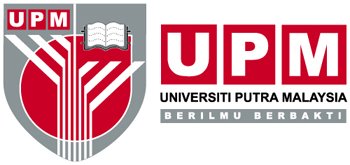 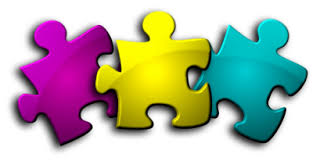 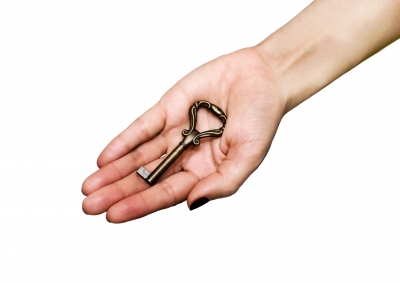 NameStaff/Matric NoInstitutionAddressMobileEmailNormal√Student√RM500RM350Payment ModeTick √ChequeCash/On line TransferLocal  OrderVot Number (Jurnal PTJ) for UPM stafSupervisor Signature & Cop